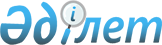 О признании утратившим силу приказа исполняющего обязанности Председателя Комитета по статистике Министерства национальной экономики Республики Казахстан от 24 июня 2015 года № 96 "Об утверждении Методики по актуализации статистического бизнес-регистра и формирования каталогов обследуемых единиц в органах статистики"Приказ Руководителя Бюро национальной статистики Агентства по стратегическому планированию и реформам Республики Казахстан от 5 апреля 2022 года № 7. Зарегистрирован в Министерстве юстиции Республики Казахстан 8 апреля 2022 года № 27503
      В соответствии с пунктом 8 статьи 27 Закона Республики Казахстан "О правовых актах" ПРИКАЗЫВАЮ:
      1. Признать утратившим силу приказ исполняющего обязанности Председателя Комитета по статистике Министерства национальной экономики Республики Казахстан от 24 июня 2015 года № 96 "Об утверждении Методики по актуализации статистического бизнес-регистра и формирования каталогов обследуемых единиц в органах статистики" (зарегистрирован в Реестре государственной регистрации нормативных правовых актов под № 11718).
      2. Департаменту статистических регистров и классификаций Бюро национальной статистики Агентства по стратегическому планированию и реформам Республики Казахстан в установленном законодательством порядке обеспечить:
      1) государственную регистрацию настоящего приказа в Министерстве юстиции Республики Казахстан;
      2) размещение настоящего приказа на интернет-ресурсе Бюро национальной статистики Агентства по стратегическому планированию и реформам Республики Казахстан.
      3. Департаменту статистических регистров и классификаций Бюро национальной статистики Агентства по стратегическому планированию и реформам Республики Казахстан довести настоящий приказ до структурных и территориальных подразделений Бюро национальной статистики Агентства по стратегическому планированию и реформам Республики Казахстан для сведения.
      4. Контроль за исполнением настоящего приказа возложить на заместителя Руководителя Бюро национальной статистики Агентства по стратегическому планированию и реформам Республики Казахстан (Кошкимбаев Н.Ж.).
      5. Настоящий приказ вводится в действие по истечении десяти календарных дней после дня его первого официального опубликования.
					© 2012. РГП на ПХВ «Институт законодательства и правовой информации Республики Казахстан» Министерства юстиции Республики Казахстан
				
      Руководитель Бюронациональной статистики Агентствапо стратегическому планированиюи реформам Республики Казахстан

Ж. Шаймарданов
